Министерство образования и молодежной политики Свердловской области Государственное автономное профессиональное образовательное учреждение Свердловской области «Красноуфимский аграрный колледж» ПОЛОЖЕНИЕ О СОЦИАЛЬНОЙ ПОДДЕРЖКЕ ДЕТЕЙ-СИРОТ И ДЕТЕЙ, ОСТАВШИХСЯ БЕЗ ПОПЕЧЕНИЯ РОДИТЕЛЕЙ(с учетом изменений, внесенных приказом от 19.02.2024 № 01-12/72)Общие положенияПоложение о социальной поддержке детей-сирот и детей, оставшихся без попечения родителей (далее – Положение)  регулирует порядок  предоставления в государственном автономном профессиональном образовательном учреждении Свердловской области «Красноуфимский аграрный колледж» (далее – Учреждение) мер социальной поддержки детям-сиротам, детям, оставшимся без попечения родителей, лицам из числа детей-сирот и детей, оставшихся без попечения родителей, а также лицам, потерявшим в период обучения обоих родителей или единственного родителя. Настоящее положение разработано в соответствии с: Федеральным законом Российской Федерации от 29 декабря 2012 года № 273- ФЗ «Об образовании в РФ»;Федеральным законом Российской Федерации от 21 декабря 1996 года № 159-ФЗ «О дополнительных гарантиях по социальной поддержке детей-сирот и детей, оставшихся без попечения родителей»; Законом Свердловской области от 15 июля 2013 года № 78-ФЗ «Об образовании в Свердловской области»;Постановлением Правительства Свердловской области от 05.07.2017 года № 476-ПП «Об утверждении норм, по которым осуществляется полное государственное обеспечение обучающихся в том числе обеспечение питанием, одеждой, обувью, жестким и мягким инвентарем, за счет средств областного бюджета или бюджетов муниципальных образований, расположенных на территории Свердловской области, размеров денежных компенсаций, а также единовременного пособия выпускникам»;Постановлением Правительства Свердловской области от 18.05.2017 года № 346-ПП «Об утверждении Положения о размере и Положение выплаты пособия на приобретение учебной литературы и письменных принадлежностей детям-сиротам и детям, оставшимся без попечения родителей, лицам из числа детей-сирот и детей, оставшихся без попечения родителей, лицам, потерявшим в период обучения обоих родителей или единственного родителя, обучающимся по очной форме обучения по основным профессиональным образовательным программам за счет средств областного бюджета или местных бюджетов муниципальных образований, расположенных на территории Свердловской области»; Постановлением  Правительства Свердловской области от 22.06.2017 года № 428-ПП «Об утверждении Порядка и условий проезда детей-сирот и детей, оставшихся без попечения родителей, лиц из числа детей-сирот и детей, оставшихся без попечения родителей, лиц, потерявших в период обучения обоих родителей или единственного родителя, обучающихся в государственных образовательных организациях Свердловской области и муниципальных образовательных организациях, расположенных на территории Свердловской области, на городском, пригородном транспорте, в сельской местности на внутрирайонном транспорте (кроме такси), а также проезда один раз в год к месту жительства и обратно к месту учебы».В настоящем Положении используются следующие понятия: дети-сироты - лица в возрасте до 18-ти лет, у которых умерли оба или единственный родитель; дети, оставшиеся без попечения родителей - лица в возрасте до 18 лет, которые остались без попечения единственного родителя или обоих родителей в связи с лишением их родительских прав, ограничением их в родительских правах, признанием родителей безвестно отсутствующими, недееспособными (ограниченно дееспособными), объявлением их умершими, установлением судом факта утраты лицом попечения родителей, отбыванием родителями наказания в учреждениях, исполняющих наказание в виде лишения свободы, нахождением в местах содержания под стражей, подозреваемых и обвиняемых в совершении преступлений, уклонением родителей от воспитания своих детей или от защиты их прав и интересов, отказов родителей взять своих детей из образовательных организаций, медицинских организаций, организаций, оказывающих социальные услуги, а также в случае, если единственный родитель или оба родителя неизвестны, в иных случаях признания детей оставшимися без попечения родителей в установленном законом порядке; лица из числа детей-сирот и детей, оставшихся без попечения родителей - лица в возрасте от 18 до 23 лет, у которых, когда они находились в возрасте до 18 лет, умерли оба или единственный родитель, а также которые остались без попечения единственного или обоих родителей и имеют в соответствии с Федеральным законом от 21.12.1996 года № 159-ФЗ «О дополнительных гарантиях по социальной поддержке детей-сирот и детей, оставшихся без попечения родителей» право на дополнительные гарантии по социальной поддержке; лица, потерявшие в период обучения родителей или единственного родителя - лица в возрасте от 18 до 23 лет, у которых в период их обучения по основным профессиональным образовательным программам и (или) по программам профессиональной подготовки по профессиям рабочих, должностям служащих умерли оба родителя или единственный родитель; полное государственное обеспечение и дополнительные гарантии по социальной поддержке при получении профессионального образования и (или) при прохождении профессионального обучения - предоставление детям-сиротам и детям, оставшимся без попечения родителей, лицам из числа детей-сирот и детей, оставшихся без попечения родителей, лицам, потерявшим в период обучения обоих родителей или единственного родителя, обучающимся по очной форме обучения по основным профессиональным образовательным программам за счет средств областного бюджета и (или) по программам профессиональной подготовки по профессиям рабочих, должностям служащих за счет средств областного бюджета, бесплатного питания, бесплатного комплекта одежды, обуви и мягкого инвентаря или возмещения их полной стоимости до завершения обучения по указанным образовательным программам;выпускники - дети-сироты и дети, оставшиеся без попечения родителей, а также лица из числа детей-сирот и детей, оставшихся без попечения родителей, лица, потерявшие в период обучения обоих родителей или единственного родителя - обучающиеся находящиеся на полном государственном обеспечении и завершившие обучение в образовательной организации.Организация учета обучающихся для предоставления дополнительных гарантий по социальной поддержке2.1. На стадии подачи абитуриентами документов в приемную комиссию, секретарь приемной комиссии выявляет и ведет первичный учет абитуриентов из числа детей-сирот и детей, оставшихся без попечения родителей, лиц, из числа детей-сирот и детей, оставшихся без попечения родителей, а также лиц, потерявших в период обучения обоих родителей или единственного родителя (далее – дети-сироты и лица, потерявшие родителей) на основании документов, подтверждающих статус абитуриентов. 2.2. Сведения об обучающихся-сиротах, поступивших в Учреждение, передаются приемной комиссией социальному педагогу в течение 2 рабочих дней с момента издания приказа о зачислении. 2.3. Ответственными за передачу социальному педагогу сведений об обучающихся детях-сиротах и лицах, потерявших родителей, зачисленных в Учреждение в течение учебного года являются заведующие отделений, на которое зачислен обучающийся.2.5. Социальным педагогом на каждого обучающегося ведется личное дело. В личное дело приобщаются в хронологическом порядке:копии документов, подтверждающих соответствующий статус обучающегося;копии паспорта с отметкой о гражданстве, иных документов, удостоверяющих личность;копия свидетельства о рождении;копия свидетельства обязательного пенсионного страхования (СНИЛС);копия приказа о постановке на полное государственное обеспечение;копии приказов о назначении и выплате мер социальной поддержки;копии приказа о приостановлении выплат (при наличии);выписка лицевого счета, открытого в кредитной организации для перечисления социальных выплат);другие документы, необходимые для реализации их прав. 2.6. Для  реализации прав детей-сирот и лиц, потерявших родителей социальный педагог является ответственным за выполнение следующих обязанностей:учет лиц, относящихся к категории детей-сирот и лицам, потерявшим родителей, обучающихся в Учреждении;  ведение личных дел на детей-сирот и лиц, потерявших родителей, в т.ч. своевременная актуализация документов в их личном деле;обеспечение контроля за актуальностью и достоверностью сведений; разъяснение  детям-сиротам и лицам, потерявшим родителей (их законным представителям), о перечне  мер социальной поддержки, на которые они вправе претендовать в период обучения в Учреждении; взаимодействие с органами социальной защиты (органами опеки и попечительства по возникающим вопросам;совместно с другими педагогическим работниками кураторство процесса обучения детей-сирот и лиц, оставшихся без родителей;своевременная и заблаговременная (не позднее 2 дней с момента поступления документов) подготовка проектов приказов по назначению (отмене) меры социальной поддержки детям-сиротам и лицам, оставшимся без родителей, контроль за своевременностью доведения соответствующих приказов до исполнителей (бухгалтерии, учебной части).Перечень документов для постановки на полное государственное обеспечение и предоставления дополнительных гарантий по социальной поддержке3.1. Для подтверждения статуса детей-сирот или лица из числа детей-сирот обучающийся (его законный представитель) предоставляет нижеперечисленные документы: а) копию свидетельства о рождении, в том числе, не содержащем сведения о матери (отце); б) копию свидетельства о смерти обоих или единственного родителя. 3.2. Для подтверждения статуса детей, оставшиеся без попечения родителей, или лица из числа детей, оставшихся без попечения родителей, обучающийся (его законный представитель) предоставляет  нижеперечисленные документы (пакет документов формируется в зависимости от основания постановки на полное государственное обеспечение и предоставления дополнительных гарантий по социальной поддержке): а) копию свидетельства о рождении; б) копию свидетельства о смерти обоих или единственного родителя; в) заверенное судебным органом и вступившее в законную силу решение суда о лишении матери (отца) обучающегося родительских прав; г) заверенное судебным органом и вступившее в законную силу решение суда об ограничении матери (отца) обучающихся родительских прав; д) заверенное судебным органом и вступившее в законную силу решение суда о признании матери (отца) обучающегося безвестно отсутствующей (им) (недееспособной (ым), ограниченно дееспособной (ым)); е) заверенное судебным органом и вступившее в законную силу решение суда об исключении сведений о матери (отце) обучающегося из актов записи о рождении; ж) заверенное судебным органом и вступившее в законную силу решение суда о принудительном лечении матери (отца) обучающегося в медицинской организации, оказывающей психиатрическую помощь в стационарных условиях; и) заверенное судебным органом и вступившее в законную силу постановление суда об избрании меры пресечения матери (отца) обучающегося в виде заключения под стражу; к) заверенное судебным органом и вступившее в законную силу постановление суда о признании матери (отца) обучающегося умершей (им); л) заверенное судебным органом и вступившее в законную силу постановление суда об установлении факта отсутствия родительского попечения над обучающимся (ребенком); м) справку органов внутренних дел о розыске матери (отца) обучающегося; н) справку органов внутренних дел о том, что место нахождения матери (отца) обучающегося не установлено; п) заверенное судебным органом и вступившее в законную силу решение суда об отмене усыновления (удочерения) обучающегося; р) иные документы, свидетельствующие об иных случаях отсутствия родительского попечения. 3.3 Для подтверждения статуса лица, потерявшего в период обучения обоих или единственного родителя, обучающийся предоставляет следующие документы: а) копию свидетельства о рождении; б) копию свидетельства о смерти обоих или единственного родителя. 3.4. Копии документов, установленные в пунктах 3.1.-3.3. настоящего Положения, предоставляются одновременно с подлинником данного документа. 3.5. Для постановки на полное государственное обеспечение при зачислении в Учреждение в порядке перевода из другой образовательной организации, обучающийся  также обязан предоставить документ с предыдущего места учебы (воспитания) о произведенных/непроизведенных социальных выплатах, связанных с обучением, в текущем финансовом годуПорядок назначения и выплаты компенсации на питание, на приобретение  комплекта одежды, обуви, жесткого и мягкого инвентаряДети-сироты и лица, потерявшие родителей, обучающиеся по очной форме обучения за счет средств областного бюджета по основным профессиональным образовательным программам и (или) по программам профессиональной подготовки по профессиям рабочих, должностям служащих, зачисляются на полное государственное обеспечение до завершения обучения по указанным образовательным программам.Дети-сироты и лица, потерявшие родителей, по их выбору обеспечиваются за счет средств областного бюджета бесплатным питанием, бесплатным комплектом одежды, обуви, мягким инвентарем или получают за счет средств областного бюджета денежную компенсацию в размере, необходимом для приобретения питания, комплекта одежды, обуви, мягкого инвентаря.Нормы обеспечения за счет средств областного бюджета бесплатным питанием, бесплатным комплектом одежды, обуви, мягким инвентарем детей-сирот и лиц, потерявших родителей, а также размер денежной компенсации, указанной в части второй настоящего пункта, устанавливаются Правительством Свердловской области.В случае достижения лицами из числа детей-сирот и детей, оставшихся без попечения родителей, лицами, потерявшими в период обучения обоих родителей или единственного родителя, обучающимися по очной форме обучения за счет средств областного бюджета или местных бюджетов по образовательным программам, указанным в пункте 4.1. настоящего пункта, возраста 23 лет за ними сохраняется право на полное государственное обеспечение, предусмотренное в отношении указанных лиц, до завершения обучения по таким образовательным программам.При предоставлении детям-сиротам и лицам, потерявшим родителей, обучающимся по очной форме обучения по основным профессиональным образовательным программам за счет средств областного бюджета академического отпуска по медицинским показаниям, отпуска по беременности и родам, отпуска по уходу за ребенком до достижения им возраста трех лет за ними на весь период данных отпусков сохраняется полное государственное обеспечение.Дети-сироты и лица, потерявшие родителей, зачисляются на полное государственное обеспечение со дня зачисления в образовательное учреждение, за исключением детей-сирот и детей, оставшихся без попечения родителей находящихся под опекой (попечительством). Дети-сироты и дети, оставшиеся без попечения родителей, которые находятся под опекой (попечительством) зачисляются на полное государственное обеспечения с 1 числа месяца, следующего за месяцем, в котором им исполняется 18 лет, либо с 1 числа месяца, следующего за месяцем, в котором истекает срок действия полномочий опекуна или попечителя. Конкретные размеры компенсаций на приобретение бесплатного комплекта одежды, обуви, жесткого и мягкого инвентаря (далее – обмундирование), на питание определяются Правительством Свердловской области и распорядительным актом Министерства образования и молодежной политики Свердловской области.Зачисление на полное государственное обеспечение производится приказом директора колледжа на основании документов, подтверждающих наличие у них права на полное государственное обеспечение и дополнительные меры социальной поддержки при получении среднего профессионального образования. Обучающимся, зачисленным приказом на полное государственное обеспечение назначается и выплачивается денежная компенсация на питание, на обмундирование. Назначение компенсации на питание, обмундирование производится на основании приказа директора.Компенсация на обмундирование выплачивается ежемесячно в равных долях (1/12) в размере, определенном Правительством Свердловской области.Компенсация на питание определяется из расчета количества учебных и выходных дней (в том числе праздничных и каникулярных дней) в соответствующем месяце. Ежемесячный размер компенсации на питание определяется как сумма произведений количества учебных дней на размер компенсации в учебный день и количества выходных (праздничных и каникулярных) дней на размер компенсации в выходной.   Выплаты компенсации на питание, обмундирование осуществляется ежемесячно 25 числа каждого месяца на лицевой счет обучающегося, открытый в кредитном учреждении.   Выплаты компенсации на питание, обмундирование прекращается со дня отчисления обучающегося из образовательного учреждения.При предоставлении детям-сиротам и лицам, потерявшим родителей, обучающимся по очной форме обучения по основным профессиональным образовательным программам и (или) по программам профессиональной подготовки по профессиям рабочих, должностям служащих за счет средств областного бюджета, академического отпуска по медицинским показаниям, отпуска по беременности и родам, отпуска по уходу за ребенком до достижения им возраста 3-х лет за ними на весь период данных отпусков сохраняется полное государственное обеспечение.Порядок выплаты пособия на приобретение учебной литературы и письменных принадлежностейПособие на приобретение учебной литературы и письменных принадлежностей назначается детям-сиротам и лицам, потерявшим родителей, обучающимся по очной форме обучения за счет средств областного бюджета по образовательным программам среднего профессионального образования; детям-сиротам и детям, оставшимся без попечения родителей, лицам из числа детей-сирот и детей, оставшихся без попечения родителей, с ограниченными возможностями здоровья (в том числе с различными формами умственной отсталости), обучающимся по очной форме обучения по программам переподготовки рабочих и служащих, которые были зачислены в Учреждение, восстановлены в Учреждении до достижения ими возраста 23 лет (далее – Обучающиеся).Пособие назначается Обучающимся в размере трехмесячной государственной социальной стипендии без учета районного коэффициента. Пособие на приобретение учебной литературы и письменных принадлежностей выплачивается один раз в учебный год на основании приказа директора (не позднее 30 дней с начала учебного года, за исключением случаев, указанных в п. 5.4 - 5.6 настоящего Положения).Обучающимся, у которых в период обучения в Учреждении умерли оба или единственный родитель, а также которые в период обучения в Учреждении остались без попечения единственного или обоих родителей, пособие выплачивается в течение 30 календарных дней с даты представления в Учреждение документов, указанных в части второй пункта 5.7 настоящего положения.Пособие выплачивается детям-сиротам и детям, оставшимся без попечения родителей, лицам из числа детей сирот и детей, оставшихся без попечения родителей, со дня зачисления на обучение в образовательную организацию, восстановления в образовательной организации и до завершения обучения. Лицам, потерявшим в период обучения обоих родителей или единственного родителя, пособие выплачивается со дня возникновения оснований для выплаты пособия, но не более чем за 3 месяца до дня обращения за выплатой пособия, и до завершения указанными лицами обучения.Дети-сироты и дети, оставшиеся без попечения родителей, лица из числа детей-сирот и детей, оставшихся без попечения родителей, которые при зачислении на обучение в Учреждение, восстановлении в Учреждении не представили справку, указанную в части первой пункта 5.7 настоящего положения, обеспечиваются пособием со дня обращения, но не более чем за 3 месяца до дня такого обращения, и до завершения указанными лицами обучения.Для выплаты пособия дети-сироты и дети, оставшиеся без попечения родителей, лица из числа детей-сирот и детей, оставшихся без попечения родителей, представляют в Учреждение справку, выданную органом опеки и попечительства по месту жительства несовершеннолетнего подопечного или хранения личного дела подопечного, достигшего 18-летнего возраста, содержащую реквизиты документов, свидетельствующих об обстоятельствах утраты (отсутствия) попечения его родителей (единственного родителя).Лица, потерявшие в период обучения обоих родителей или единственного родителя, представляют в Учреждение копии следующих документов:свидетельство (свидетельства) о смерти матери (отца);решение суда о признании матери (отца) умершей (умершим);справка о рождении, подтверждающая, что сведения об отце ребенка внесены в запись акта о рождении на основании заявления матери.Копии документов, указанных в части второй настоящего пункта, представляются при наличии оригиналов этих документов.При обращении за выплатой пособия дети-сироты и лица, потерявшие родителей, должны предъявить в образовательную организацию, в которой они обучаются, паспорт или иной документ, удостоверяющий их личность.Социальный педагог или лицо, ответственное за работу с детьми-сиротами и лицами, потерявшими родителей, осуществляет ознакомление обучающихся с распорядительным актом о выплате пособия в течение 3 рабочих дней со дня его издания.Выплата пособия осуществляется посредством перечисления на счет обучающегося в кредитной организации, через организации почтовой связи либо иным способом, предусмотренным федеральным законодательством, по выбору обучающегося.Основанием прекращения выплаты пособия является:заявление лица из числа детей-сирот и детей, оставшихся без попечения родителей, лица, потерявшего в период обучения обоих родителей или единственного родителя, об отказе от выплаты пособия;возвращение родителям ребенка, оставшегося без попечения родителей, или усыновление ребенка-сироты, ребенка, оставшегося без попечения родителей;изменение детьми-сиротами и лицами, потерявшими родителей, формы обучения в Учреждении;перевод или отчисление детей-сирот и лиц, потерявших родителей, из Учреждения;завершение или прекращение детьми-сиротами и лицами, потерявшими родителей, обучения в Учреждении по очной форме обучения;призыв детей-сирот и лиц, потерявших родителей, на срочную военную службу;смерть детей-сирот и лиц, потерявших родителей (признание их судом безвестно отсутствующими или объявление умершими).Директор издает приказ о прекращении выплаты пособия в течение 3 рабочих дней с даты представления (поступления) в Учреждение документов, свидетельствующих о наступлении обстоятельств, влекущих прекращение выплаты пособия. С целью реализации обязанностей, указанных в части 1 настоящего пункта социальный педагог обязан своевременно направить директору соответствующую информацию. Выплата пособия прекращается со дня издания указанного приказа директора.Порядок выплаты пособия для оплаты проезда на городском, пригородном транспорте,в сельской местности на внутрирайонном транспорте (кроме такси).Детям-сиротам и детям, оставшимся без попечения родителей, лицам из числа детей сирот и детей, оставшихся без попечения родителей, лицам, потерявшим в период обучения обоих родителей или единственного родителя обучающимся в Учреждении по очной форме (далее дети-сироты и лица, потерявшие родителей) предоставляется мера социальной поддержки в виде:бесплатного проезда на городском, пригородном транспорте, в сельской местности на внутрирайонном транспорте (кроме такси); бесплатного проезда один раз в год к месту жительства и обратно к месту учебы.В целях предоставления меры социальной поддержки, указанной в пункте 6.1. настоящего Положения детям-сиротам и лицам, потерявшим родителей, осуществляется выплата пособия для оплаты проезда на городском, пригородном транспорте, в сельской местности на внутрирайонном транспорте (кроме такси). Выплата пособия для оплаты проезда осуществляется на основании заявления и документов, указанных в п .6.7 настоящего Положения. Размер пособия исчисляется исходя из стоимости проезда и количества месяцев в календарном году.Пособия для оплаты проезда детям-сиротам, устроенным под опеку или попечительство (в том числе в приемные семьи, патронатные семьи), выдаются соответственно опекуну или попечителю, приемному родителю или патронатному воспитателю (далее – законный представитель). С согласия законного представителя или по ходатайству органов опеки и попечительства пособия для оплаты проезда предоставляются детям-сиротам.Для получения пособия для оплаты проезда предоставляются следующие документы: письменное заявление о предоставлении пособия для оплаты проезда; копия свидетельства о рождении ребенка; паспорт или иной документ, удостоверяющий личность заявителя; копию акта органа опеки и попечительства о назначении опекуна (попечителя) или копию договора о передаче ребенка (детей) в приемную семью (патронатную семью), заключенного в соответствии с Правилами заключения договора об осуществлении опеки или попечительства в отношении несовершеннолетнего подопечного, утвержденными постановлением Правительства Российской Федерации от 18.05.2009 N 423 "Об отдельных вопросах осуществления опеки и попечительства в отношении несовершеннолетних граждан".Законный представитель дополнительно предъявляет справку территориального отраслевого исполнительного органа государственной власти Свердловской области - управления социальной политики Министерства социальной политики Свердловской области по месту жительства подопечного ребенка о том, что мера социальной поддержки по бесплатному проезду в соответствии с Законом Свердловской области от 20 ноября 2009 года N 100-ОЗ "О социальной поддержке многодетных семей в Свердловской области" не предоставлялась.В учреждении социальный педагог или иное лицо, ответственное за прием документов, сверяет копии документов с подлинниками и заверяет копии этих  документов.На основании заявления и при наличии всех необходимых документов в течение 5-ти рабочих дней издается приказ о выплате пособия для оплаты проезда. Приказ о выплатах пособия на оплату проезда на городском, пригородном транспорте, в сельской местности на внутрирайонном транспорте (кроме такси) издается ежемесячно.Дети-сироты и лица, потерявшие родителей, обеспечиваются один раз в год в период каникул бесплатным проездом к месту жительства и обратно к месту учебы на следующих видах транспорта:1) железнодорожный транспорт - в общих или плацкартных вагонах в поездах любой категории;2) речной транспорт - в каютах третьей категории на судах транспортных линий;3) автомобильный транспорт - на местах в автобусах общего типа, а при их отсутствии - в мягких автобусах.Учреждение возмещает детям-сиротам и детям, оставшимся без родителей,  расходы на проезд один раз в год к месту жительства и обратно к месту учебы в размере стоимости приобретенных и представленных ими проездных документов на основании заявления.Перечень пособий выпускникам образовательного учреждения  и порядок их выплатыВыпускникам образовательного учреждения, относящиеся к категориям дети-сироты и дети, оставшиеся без попечения родителей, лица из числа детей сирот и детьми, оставшиеся без попечения родителей, лица, потерявшие в период обучения обоих родителей или единственного родителя, обучающимся по очной форме обучения по основным профессиональным образовательным программам и (или) по программам профессиональной подготовки по профессиям рабочих, должностям служащих за счет средств областного бюджета выплачивается однократная денежная компенсация на приобретение комплекта одежды, обуви, мягкого инвентаря, оборудования и единовременная денежное пособие.Размер компенсации на приобретение комплекта одежды, обуви, мягкого инвентаря, оборудования и единовременного денежного пособия определяется Постановлением Правительства Свердловской области и приказами Министерства образования и молодежной политики Свердловской области. Социальный педагог на основании приказа о выпуске из образовательного учреждения в связи с завершением обучения в течение 2-х рабочих дней  подготавливает проект приказа о выплате денежной компенсации на приобретение комплекта одежды, обуви, мягкого инвентаря, оборудования и единовременного денежного пособия лицам, указанным в пункте 7.1. настоящего Положения.Выплаты, осуществляющиеся при выпуске, производятся на основании приказа об отчислении не позднее срока выпуска из образовательного учреждения.Выпускникам -  детям-сиротам, продолжающим обучение по очной форме  по указанным в п. 7.1 образовательным программам в образовательных учреждениях Свердловской области выплачивается только единовременное денежное пособие при выпуске. Рассмотрено на заседании Совета автономного учреждения: Протокол от «12» февраля 2021 г. № 25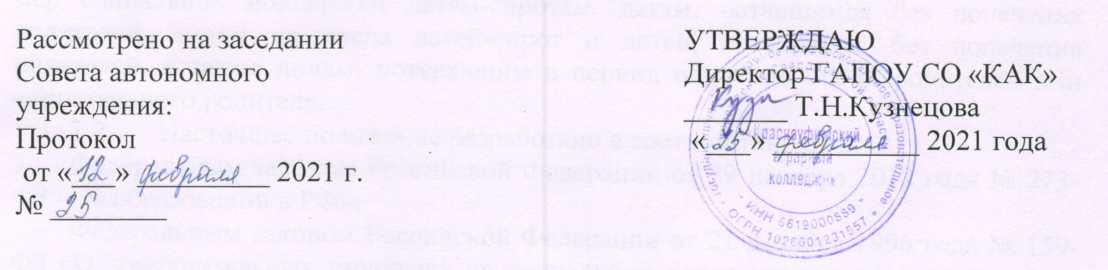 Принято с учетом мнения студенческого совета: протокол № 62 от «11» февраля 2021 г. Протокол № 113 от «15» февраля 2024 годаПринято с учетом мнения совета родителей: протокол № 6 от «24» февраля 2021 г.Протокол № 1 от  «07» февраля 2024 года